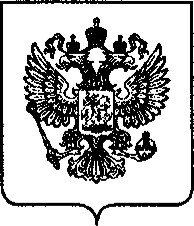 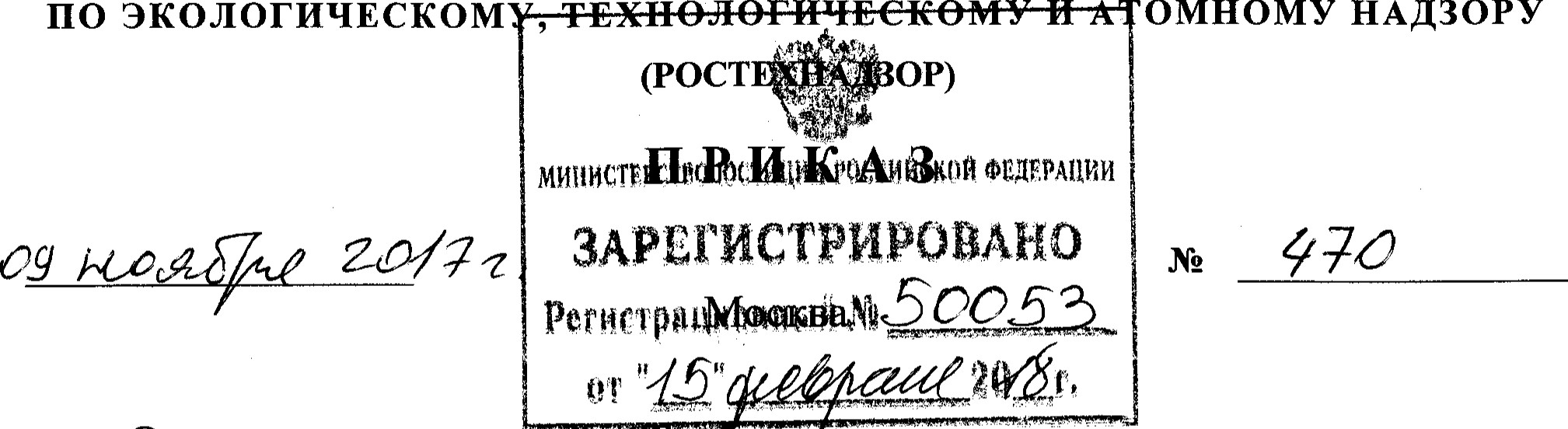 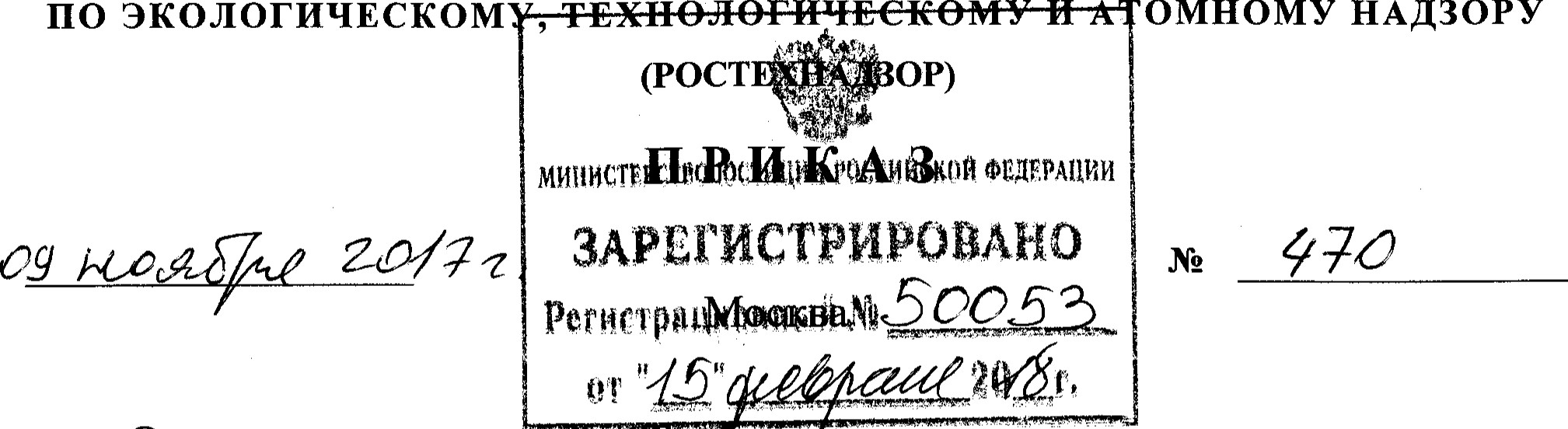 О внесении изменении в ре ова ия к составу и порядку ведения исполнительной документации при строительстве, реконструкции, капитальном ремонте объектов капитального строительства и требования, предъявляемые к актам освидетельствования работ, конструкций, участков сетей инженерно-технического обеспечения, утвержденные приказом Федеральной службы по экологическому, технологическому и атомному надзору от 26 декабря 2006 г. № 1128В соответствии с подпунктом 5.22.17 Положения о Федеральной службе по экологическому, технологическому и атомному надзору, утвержденного постановлением Правительства Российской Федерации от 30 июля 2004 г. № 401 (Собрание законодательства Российской Федерации, 2004, № 32, ст. 3348; 2006, № 5, ст. 544; № 23, ст. 2527; № 52, ст. 5587; 2008, № 22, ст. 2581; № 46, ст. 5337; 2009, № 6, ст. 738; № 33, ст. 4081; № 49, ст. 5976; 2010, № 9, ст. 960; № 26, ст. 3350; № 38, ст. 4835; 2011, № 6, ст. 888; № 14, ст. 1935; № 41, ст. 5750; № 50, ст. 7385; 2012, № 29, ст. 4123; № 42, ст. 5726; 2013, № 12, ст. 1343; № 45, ст. 5822; 2014, № 2, ст. 108; № 35, ст. 4773; 2015, № 2, ст. 491; № 4, ст. 661; 2016, № 28, ст. 4741; № 48, ст. 6789; 2017, № 12, ст. 1729; № 26, ст. 3847), приказываю:Внести изменения в Требования к составу и порядку ведения исполнительной документации при строительстве, реконструкции, капитальном ремонте объектов капитального строительства и требования, предъявляемые к актам освидетельствования работ, конструкций, участков сетей инженерно-технического обеспечения, утвержденные приказом Федеральной службы по экологическому, технологическому и атомному 2 надзору от 26 декабря 2006 г. № 1128 (зарегистрирован Министерством юстиции Российской Федерации 6 марта 2007 г., регистрационный № 9050),с изменениями, внесенными приказом Федеральной службы по экологическому, технологическому и атомному надзору от 26 октября 2015 г. № 428 (зарегистрирован Министерством юстиции Российской Федерации 18 февраля 2016 г., регистрационный № 41138), согласно приложению к настоящему приказу.Руководитель		А.В. Алёшин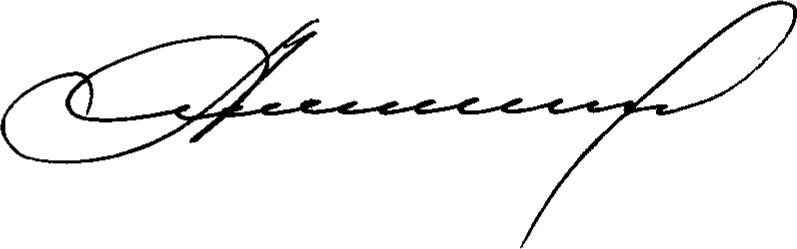 Приложение к приказу Федеральной службы по экологическому, технологическомуг. № 970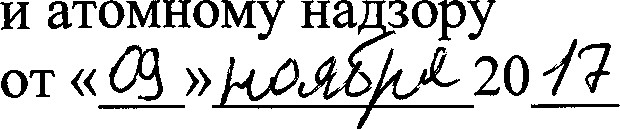 Изменения, которые вносятся в Требования к составу и порядку ведения исполнительной документации при строительстве, реконструкции, капитальном ремонте объектов капитального строительства и требования, предъявляемые к актам освидетельствования работ, конструкций, участков сетей инженерно-технического обеспечения, утвержденные приказом Федеральной службы по экологическому, технологическому и атомному надзору от 26 декабря 2006 г. № 11281. Пункт 1 изложить в следующей редакции:«1. Настоящие Требования к составу и порядку ведения исполнительной документации при строительстве, реконструкции, капитальном ремонте объектов капитального строительства и требования, предъявляемые к актам освидетельствования работ, конструкций, участков сетей инженернотехнического обеспечения (далее — Требования) разработаны в соответствии с Градостроительным кодексом Российской Федерации (Собрание законодательства Российской Федерации, 2005, № 1, ст. 16; № 30, ст. 3128; 2006, № 1, ст. 10, ст. 21; № 23, ст. 2380; № 31, ст. 3442; № 50, ст. 5279; № 52, ст. 5498,• 2007, № 1, ст. 21; № 21, ст. 2455; № 31, ст. 4012; № 45, ст. 5417; 46 ст. 5553; № 50, ст. 6237; 2008, № 20, ст. 2251, ст. 2260; № 29, ст. 3418; зо ст. 3604, ст. 3616; № 52, ст. 6236; 2009, № 1, ст. 17; № 29, ст. 3601; .N 48 ст. 571 1•, № 52, ст. 6419; 2010, № 31, ст. 4195, ст. 4209; № 48, ст. 6246; .N 49 ст. 6410; 2011, № в, ст. 1688; № 17, ст. 2310; № 27, ст. 3880; № 29, ст. 4281, ст. 4291; 30, ст. 4563, ст. 4572, ст. 4590, ст. 4591, ст. 4594, ст. 4605; № 49, ст. 7015, ст. 7042; № 50, ст. 7343; 2012, № 26, ст. 3446; № 30, ст. 4171; № 31,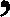 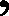 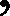 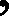 4322,• № 47, ст. 6390; № 53, ст. 7614, ст. 7619, ст. 7643; 2013, № 9, ст. 873, ст. 874; № 14, ст. 1651; № 23, ст. 2871; № 27, ст. 3477, ст. 3480; № 30, ст. 4040, 4080; № 43, ст. 5452; № 52, ст. 6961, ст. 6983; 2014, № 14, ст. 1557; № 16,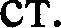 ст. 1837; № 19, ст. 2336; № 26, ст. 3377, ст. 3386, ст. 3387; № 30, ст. 4218, ст. 4220, ст. 4225; № 42, ст. 5615; № 43, ст. 5799, ст. 5804; № 48, ст. 6640; 2015,  1, ст. 9, ст. 11, ст. 38, ст. 52, ст. 72, ст. 86; № 27, ст. 3967; № 29, ст. 4339,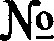 4342 , ст. 4378, ст. 4389, № 48, ст. 6705; 2016, № 1, ст. 22, ст. 79; № 26, ст. 3867; № 27, ст. 4301, ст. 4302, ст. 4303, ст. 4304, ст. 4305, ст. 4306; № 52, ст.749Ф, 2017, № П, ст. 1540; № 25, ст. 3595; № 31, ст. 4740, ст. 4767, ст. 4771, ст. 4829), постановлением Правительства Российской Федерации от 1 февраля 2006 г. № 54 «О государственном строительном надзоре в Российской Федерации» (Собрание законодательства Российской Федерации, 2006, № 7, ст. 74; 2008, № 8, ст. 744; 2009, № п, ст. 1304; 2011, № 7, ст. 979; № 18, ст. 2645; 2012, № 7, ст. 864; 2013, № 24, ст. 2999; № 30, ст. 4119; 2014, № 19, ст. 2421; 2016, № 48, ст. 6764)».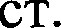 	2. 	Пункт 4 изложить в следующей редакции:«4. При строительстве, реконструкции объектов капитального строительства, в том числе при проведении работ по сохранению объектов культурного наследия, затрагивающих конструктивные и другие характеристики надежности и безопасности таких объектов, исполнительная документация подлежит хранению у застройщика, технического заказчика или лица, осуществляющего строительство, до проведения органом государственного строительного надзора проверки законченного строительством, реконструкцией объекта капитального строительства. Для проведения проверки законченного строительством, реконструкцией объекта капитального строительства застройщиком, техническим заказчиком или лицом, осуществляющим строительство, в орган государственного строительного надзора представляется перечень (реестр) всей исполнительной документации, составленной при строительстве, реконструкции объекта капитального строительства. Органом государственного строительного надзора исполнительная документация запрашивается в объеме, необходимом для проведения оценки соответствия выполненных работ и примененных строительных материалов требованиям технических регламентов, иных нормативных правовых актов и проектной документации, в том числе требованиям в отношении энергетической эффективности и требованиям в отношении оснащенности объекта капитального строительства приборами учета используемых энергетических ресурсов.После выдачи органом государственного строительного надзора заключения о соответствии построенного, реконструированного объекта капитального строительства требованиям технических регламентов, иных нормативных правовых актов и проектной документации, в том числе требованиям энергетической эффективности и требованиям оснащенности объекта капитального строительства приборами учета используемых энергетических ресурсов (далее - заключение о соответствии), исполнительная документация передается застройщику на постоянное хранение не позднее пяти рабочих дней после выдачи заключения о соответствии.При капитальном ремонте объектов капитального строительства исполнительная документация передается на хранение застройщику, техническому заказчику, лицу, ответственному за эксплуатацию здания, сооружения, или специализированной некоммерческой организации, которая осуществляет деятельность, направленную на обеспечение проведения капитального ремонта общего имущества в многоквартирных домах (далее региональный оператор), заключившему договор строительного подряда на выполнение работ по капитальному ремонту объекта капитального строительства, в срок, указанный в договоре строительного подряда.».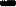 З. Пункт 5 дополнить абзацем следующего содержания:«Исполнительная документация ведется на бумажном носителе и (или) по соглашению между участниками электронного взаимодействия в виде электронных документов, подписанных усиленной квалифицированной электронной подписью.».4. Приложение № 1 изложить в следующей редакции:«Приложение № 1 к Требованиям к составу и порядку ведения исполнительной документации при строительстве, реконструкции, капитальном ремонте объектов капитального строительства и требованиям, предъявляемым к актам освидетельствования работ, конструкций, участков сетей инженерно-технического обеспечения, утвержденным приказом Федеральной службы по экологическому, технологическому и атомному надзору от 26 декабря 2006 г. № 1128(Рекомендуемый образец)Объект капитального строительства(наименование проектной документации, почтовый или строителышй адрес объекта капитального строительства)Застройщик или технический заказчик(фамилия, шия, отчество1, адрес места жительства, ОРГНИП, ИНН индивидуального предпринимателя,нашенование, ОГРН, ИНН, место нахождения юридического лица, телефон/факс,наименование, ОГРН, ИНН саморегулируемой организации, членом которой является2 для индивидуальных предпринимателей и юридичесю•ж лиц;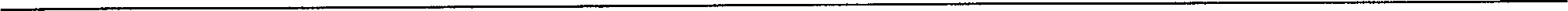 фамилия, тля, отчество1, паспортные данные, адрес места жительства, телефон/факс — для физшескт лиц, не являющихся индивидуальными предпринтиателями)Лицо, осуществляющее строительство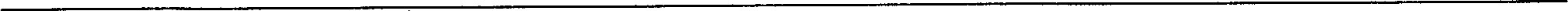 (фамилия, пл, отчество1, адрес места жительства, ОРГНИП, ИНН индивидуального предпринимателя,натленование, ОГРН, ИНН, место нахождения юридического лица, телефон/факс,наименование, ОГРН, ИНН саморегулируемой организации, членом которой являетсяЗ)Лицо, осуществляющее подготовку проектной документации(фамилия, тая, отчество1 , адрес места жительства, ОРГНИП, ИНН индивидуального предпринтлателя,наименование, ОГРН, ИНН, место нахождения юридического лица, телефон/факс,наименование, ОГРН, ИНН саморегулируемой организации, членом которой является4)	АКТ освидетельствования геодезической разбивочной основы объекта капитального строительства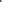 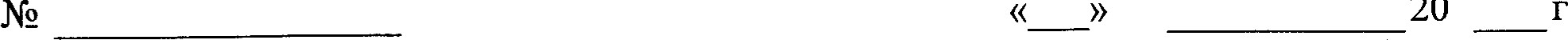 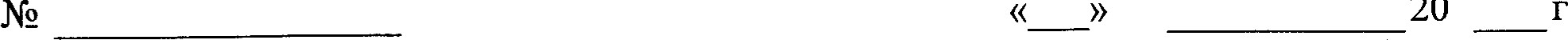 (дата составления акта)Представитель застройщика или технического заказчика по вопросам строительного5контроля(должность, фамилия, инициалы, идентификационный номер в национальном реестре специалистовЗв области строительства, реквизиты распорядительного документа, подтверждающего полномочия,бс указанием наименования, ОГРН, ИНН, места нахождения юридического лица,	1	бфамилии, кшени, отчества, адреса места жительства, ОРГНИП, ИНН индивидуального предприншателя)Представитель лица, осуществляющего строительство(должность, фамилия, инициалы, реквизиты распорядительного документа, подтверждающего полномочия)Представитель лица, осуществляющего строительство, по вопросам строительного контроля (специалист по организации строительства)(должность, фамилия, инициалы, идентификационный номер в национальном реестре специалистовв области строительства, реквизиты распорядительного документа, подтверждающего полномочия)7Представитель лица, осуществляющего подготовку проектной документации(должность, фамилия, инициалы, реквизиты распорядительного документа, подтверждающего полномочия,8с указанием наименования, ОГРН, ИНН, места нахождения юридического лица,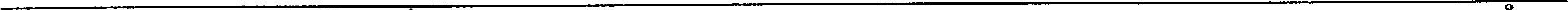 	1	8фамилии, умени, отчества, адреса места жительства, ОРГНИП, ИНН индивидуального предприншателя,наименования, ОГРН, ИНН саморегулируемой организации, членом которой является указанное юридическое лицо, индивидуалышй предпринтиатель4)9Представитель лица, выполнившего работы по созданию геодезической разбивочной основы(должность, фамилия, инициалы, реквизиты распорядительного документа, подтверждающего полномочия,с указанием наименования, ОГРН, ИНН, места нахождения юридического лица,фамилии, тиени, отчество1, адреса места жительства, ОРГНИП, ИНН индивидуального предпринимателя)рассмотрели представленную документацию на геодезическую разбиво№шую основудля строительства(натленование объекта капитального строительства)и произвели осмотр закрепленных на местности знаков этой основы.Предъявленные к освидетельствованию знаки геодезической разбивочной основы для строительства, их координаты, отметки, места установки и способы закрепления соответствуют требованиям проектной документации, а также техническим регламентам,иным нормативным правовым актам(номер, другие реквизиты чертежа, натиенование проектной документации,сведения о лицах, осуществляющих подготовку раздела проектной документации,наименования и структурные единицы техническрж регламентов, иных нормативных правовых актов) и выполнены с соблюдением заданной точности построений и измерений.Дополнительные сведенияАкт составлен вэкземплярах.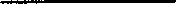 Приложения(чертежи, схемы, ведомости)Представитель застройщика или технического заказчика по вопросам строительного5контроля(фамилия, инициалы, подпись)Представитель лица, осуществляющего строительство(фамилия, инициалы, подпись)Представитель лица, осуществляющего строительство, по вопросам строительного контроля (специалист по организации строительства)(фамилия, инициалы, подпись)7Представитель лица, осуществляющего подготовку проектной документации(фамилия, инициалы, подпись)9Представитель лица, выполнившего работы по созданию геодезической разбивочной основы(фамилия, инициалы, подпись)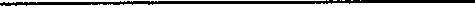 Указывается при наличии.2 За исключением случаев, когда членство в саморегулируемых организациях в области инженерных изысканий, архитектурно-строительного проектирования, строительства, реконструкции, капитального ремонта объектов капитального строительства не требуется.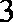 За исключением случаев, когда членство в саморегулируемых организациях в области строительства, реконструкции, капитального ремонта объектов капитального строительства не требуется.За исключением случаев, когда членство в саморегулируемых организациях в области архитектурно-строительного проектирования не требуется.В случае осуществления строительства, реконструкции, капитального ремонта на основании договора строительного подряда.В случае осуществления строительного контроля на основании договора с застройщиком или техническим заказчиком.В случаях когда авторский надзор осуществляется.8 В случае осуществления авторского надзора лицом, не являющимся разработчиком проектной документации.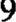 В случае выполнения работ по созданию геодезической разбивочной основы по договору, заключенному с ИНЬШИ лицами.5. Приложение № 2 изложить в следующей редакции:«Приложение № 2 к Требованиям к составу и порядку ведения исполнительной документации при строительстве, реконструкции, капитальном ремонте объектов капитального строительства и требованиям, предъявляемым к актам освидетельствования работ, конструющй, участков сетей инженерно-технического обеспечения, утвержденным приказом Федеральной службы по экологическому, технологическому и атомному надзору от 26 декабря 2006 г. № 1128(Рекомендуемый образец)Объект капитального строительства(наименование проектной документации, почтовый или строительный адрес объекта капитального строительства)Застройщик или технический заказчик(фамилия, тля, отчество1 , адрес места жительства, ОРГНИП, ИНН индивидуального предпринимателя,наименование, ОГРН, ИНН, место нахождения юридического лица, телефон/факс,наименование, ОГРН, ИНН саморегулируемой организации, членом которой является 2— для индивидуальных предпринимателей и юридических лиц;фамилия, имя, отчество 1 , паспортные данные, адрес места жительства, телефон/факс — для физическуж лиц, не являющихся индивидуальными предпринимателями)Лицо, осуществляющее строительство(фамилия, имя, отчество 1 , адрес места жительства, ОРГНИП, ИНН индивидуального предпринимателя,наименование, ОГРН, ИНН, место нахождения, юридического лица, телефон/факс,наименование, ОГРН, ИНН саморегулируемой организации, членом которой являетсяЗ)Лицо, осуществляющее подготовку проектной документации(фамилия, имя, отчество 1 , адрес места жительства, ОРГНИП, ИНН индивидуального предпринимателя,наименование, ОГРН, ИНН, место нахождения, юридического лица, телефон/факс,наименование, ОГРН, ИНН саморегулируемой организации, членом которой является )АКТ разбивки осей объекта капитального строительства на местности	20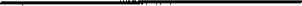 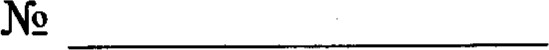 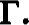 (дата составления акта)Представитель застройщика или технического заказчика по вопросам строительного контроля(должность, фамилия, инициалы, идентификационный номер в национальном реестре специалистовЗв области строительства, реквизиты распорядительного документа, подтверждающего полномочия,6с указанием наименования, ОГРН, ИНН, места нахождения юридического лица ,фамилии, таени, отчества1, адреса места жительства, ОРГНИП, ИНН индивидуального предпринимателя )Представитель лица, осуществляющего строительство(должность, фамилия, инициалы, реквизиты распорядительного документа, подтверждающего полномочия)Представитель лица, осуществляющего строительство, по вопросам строительного контроля (специалист по организации строительства)(должность, фамилия, инициалы, идентификационный номер в национальном реестре специалистовв области строительства, реквизиты распорядительного документа, подтверждающего полномочия)7Представитель лица, осуществляющего подготовку проектной документации(должность, фамилия, инициалы, реквизиты распорядительного документа, подтверждающего полномочия,8с указанием наименования, ОГРН, ИНН, места нахождения юридического лица ,фамилии, тени, отчества1, адреса места жительства, ОРГНИП, ИНН индивидуального предпринимателя 8,наименования, ОГРН, ИНН саморегулируемой организации, членом которой является указанное юридическое лицо, индивидуальный предприњшатель4)Представитель лица, выполнившего работы по разбивке осей объекта капитального строительства на местности(должность, фамилия, инициалы, реквизиты распорядительного документа, подтверждающего полномочия,с указанием наименования, ОГРН, ИНН, места нахождения юридического лица,фамилии, имени, отчества1 , адреса места жительства, ОРГНИП, ИНН индивидуального предпринимателя) составили настоящий акт о том, что произведена в натуре разбивка осейобъекта капитального строительства(наименование объекта капитального строительства)При этом установлено:Разбивка произведена по данным(номер, другие реквизиты чертежа, наименование проектной документации)Закрепление осей произведеноОбозначение осей, нумерация и расположение точек соответствуют проектной документации.Разбивка осей объекта капитального строительства на местности соответствует требованиям проектной документации, а также техническим регламентам, иным нормативным правовым актам(номер, другие реквизиты чертежа, наименование проектной документации,сведения о лицах, осуществляющих подготовку раздела проектной документации,наименования и структурные единицы технических регламентов, иных нормативных правовых актов) и выполнена с соблюдением заданной точности построений и измерений.Дополнительные сведенияАкт составлен вэкземплярах.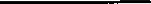 Приложения(фамилия, инициалы, подпись)Представитель лица, осуществляющего строительство, по вопросам строительного контроля (специалист по организации строительства)(фамилия, инициалы, подпись)7Представитель лица, осуществляющего подготовку проектной документации(фамилия, инициалы, подпись)Представитель лица, выполнившего работы по разбивке осей объекта капитального строительства на местности(фамилия, инициалы, подпись)Указывается при наличии.2 За исключением случаев, когда членство в саморегулируемых организациях в области инженерных изысканий, архитектурно-строительного проектирования, строительства, реконструкции, капитального ремонта объектов капитального строительства не требуется.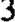 За исключением случаев, когда членство в саморегулируемых организациях в области строительства, реконструкции, капитального ремонта объектов капитального строительства не требуется.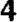 За исключением случаев, когда членство в саморегулируемых организациях в области архитектурно-строительного проектирования не требуется.В случае осуществления строительства, реконструкции, капитального ремонта на основании договора строительного подряда.6В случае осуществления строительного контроля на основании договора с зас ойщиком или техническим заказчиком.В случаях когда авторский надзор осуществляется.В случае осуществления авторского надзора лицом, не являющимся разработчиком проектной документации.В случае выполнения работ по разбивке осей объекта капитального строительства на местности по договору, заключенному с ИНЬШИ лицами.6. Приложение № З изложить в следующей редакции:«Приложение № З к Требованиям к составу и порядку ведения исполнительной документации при строительстве, реконструкции, капитальном ремонте объектов капитального строительства и требованиям, предъявляемым к актам освидетельствования работ, конструкций, участков сетей инженерно-технического обеспечения, утвержденным приказом Федеральной службы по экологическому, технологическому и атомному надзору от 26 декабря 2006 г. № 1128(Рекомендуемый образец)Объект капитального строительства(наименование проектной документации, почтовый или строительный адрес объекта капитального строительства)Застройщик (технический заказчик, эксплуатирующая организация или региональный оператор)(фамилия, тля, отчество 1 , адрес места жительства, ОРГНИП, ИНН индивидуального предпринимателя,наюленование, ОГРН, ИНН, место нахождения, юридического лица, телефон/факс,наименование, ОГРН, ИНН саморегулируемой организации, членом которой является2 для индивидуальных предпринимателей и юридических лиц;фамилия, шия, отчество 1 , паспорткше данные, адрес места жительства, телефон/факс — для физическт лиц, не являющихся индивидуальными предприншателями)Лицо, осуществляющее строительство(фамилия, юля, отчество 1 , адрес места жительства, ОРГНИП, ИНН индивидуального предпринимателя,наименование, ОГРН, ИНН, место нахождения, юридического лица, телефон/факс,наименование, ОГРН, ИНН саморегулируемой организации, членом которой являетсяЗ)Лицо, осуществляющее подготовку проектной документации(фамилия, тля, отчество 1 , адрес места жительства, ОРГНИП, ИНН индивидуального предпринимателя,наименование, ОГРН, ИНН, место нахождения, юридического лица, телефон/факс,наименование, ОГРН, ИНН саморегулируемой организации, членом которой является4)АКТ освидетельствования скрытых работ	20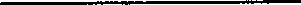 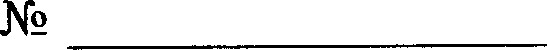 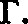 (дата составления акта)Представитель застройщика (технического заказчика, эксплуатирующей организации или регионального оператора) по вопросам строительного контроля(должность, фамилия, инициалы, идентификационный номер в национальном реестре специалистовЗв области строительства, реквизиты распорядительного документа, подтверждающего полномочия,6с указанием нашиенования, ОГРН, ИНН, места нахождения юридического лица ,фамилии, имени, отчества1 , адреса места жительства, ОРГНИП, ИНН индивидуального предпринимателя )Представитель лица, осуществляющего строительство(должность, фамилия, инициалы, реквизиты распорядительного документа, подтверждающего полномочия)Представитель лица, осуществляющего строительство, по вопросам строительного контроля (специалист по организации строительства)(должность, фамилия, инициалы, идентификационный номер в национальном реестре специалистовв области строительства, реквизиты распорядительного документа, подтверждающего полномочия)7Представитель лица, осуществляющего подготовку проектной документации(должность, фамилия, инициалы, реквизиты распорядительного документа, подтверждающего полномочия,лица8, с указанием наюленования, ОГРН, ИНН, места нахождения юридического фамилии, имени, отчества1 , адреса места жительства, ОРГНИП, ИНН индивидуального предпринимателя ,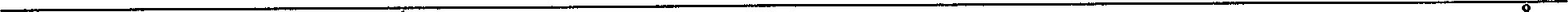 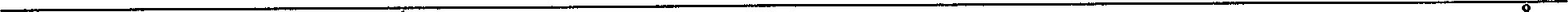 наименования, ОГРН, ИНН саморегулируемой организации, членом которой является указанное юридическое лицо, индивидуальный предпринршатель4)9Представитель лица, выполнившего работы, подлежащие освидетельствованию(должность, фамилия, инициалы, реквизиты распорядительного документа, подтверждающего полномочия,с указанием наименования, ОГРН, ИНН, места нахождения юридического лица,фамилии, тиени, отчества1 , адреса места жительства, ОРГНИП, ИНН индивидуального предпринтиателя)а также иные представители лиц, участвующих в освидетельствовании:(должность с указанием наименования организации, фамилия, инициалы, реквизиты распорядительного документа, подтверждающего полномочия)произвели осмотр работ, выполненных(наименование лица, выполнившего работы, подлежащие освидетельствованию)и составили настоящий акт о нижеследующем:К освидетельствованию предъявлены следующие работы:(натленование скрытых работ)Работы выполнены по проектной документации(номер, другие реквизиты чертежа, натиенование проектной и/или рабочей документации,сведения о лицах, осуществляющих подготовку раздела проектной и/или рабочей документации)З. При выполнении работ применены (нашенование строительных материалов (изделий),реквизиты сертификатов и/или другие документов, подтверждающих качество и безопасность)Предъявлены документы, подтверждающие соответствие работ предъявляемым к ним требованиям(исполнительные схемы и чертежи, результаты экспертиз, обследований, лабораторныхи икљтх испытаний выполненных работ, проведенных в процессе строительного контроля)Даты: начала работ	20	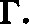 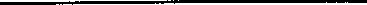 	окончания работ		20	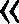 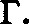 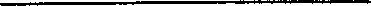 Работы выполнены в соответствии с(нашенования и структурные единицы технических регламентов,иных нормативных правовых актов, разделы проектной и/или рабочей документации)Разрешается производство последующих работ(наименование работ, конструкций, участков сетей инженерно-технического обеспечения)Дополнительные сведенияАкт составлен вэкземплярах.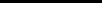 Приложения:(исполнительные схемы и чертежи, результаты экспертиз, обследований, лабораторных и иных испытаний)Представитель застройщика (технического заказчика, эксплуатирующей организации или регионального оператора) по вопросам строительного контроля(фамилия, инициалы, подпись)Представитель лица, осуществляющего строительство(фамилия, инициалы, подпись)Представитель лица, осуществляющего строительство, по вопросам строительного контроля (специалист по организации строительства)(фамилия, инициалы, подпись)Представитель лица, осуществляющего подготовку проектной документации7(фамилия, инициалы, подпись)9Представитель лица, выполнившего работы, подлежащие освидетельствованию(фамилия, инициалы, подпись)Представители иных лиц(фамилия, инициалы, подпись)(фамилия, инициалы, подпись)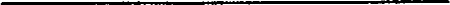 Указывается при наличии.2 За исключением случаев, когда членство в саморегулируемых организациях в области инженерньж изысканий, архитектурно-строительного проектирования, строительства, реконструкции, капитального ремонта объектов капитального строительства не требуется.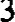 За исключением случаев, когда членство в саморегулируемых организациях в области строительства, реконструкции, капитального ремонта объектов капитального строительства не требуется.За исключением случаев, когда членство в саморегулируемых организациях в области архитектурно-строительного проектирования не требуется.В случае осуществления строительства, реконструкции, капитального ремонта на основании договора строительного подряда.В случае осуществления строительного контроля на основании договора с застройщиком, техническим заказчиком, эксплуатирующей организацией или региональньшоператором.В случаях когда авторский надзор осуществляется.В случае осуществления авторского надзора лицом, не являющимся разработч,жом проектной документации.В случае выполнения работ по договорам о строительстве, реконструкции, капитальном ремонте объектов капитального строительства, заключенньпл с иньши лицами.В случае если необходимо указывать более 5 документов, указывается ссылка на их реестр, который является неотъемлемой частью акта.7. Приложение № 4 изложить в следующей редакции:«Приложение № 4 к Требованиям к составу и порядку ведения исполнительной документащш при строительстве, реконструкции, капитальном ремонте объектов капитального строительства и требованиям, предъявляемым к актам освидетельствования работ, конструкций, участков сетей инженерно-технического обеспечения, утвержденным приказом Федеральной службы по экологическому, технологическому и атомному надзору от 26 декабря 2006 г. № 1128 (Рекомендуемый образец)Объект капитального строительства(наименование проектной документации, почтовый или строительный адрес объекта капитального строительства)Застройщик (технический заказчик, эксплуатирующая организация или региональный оператор)(фамилия, имя, отчество|, адрес места жительства, ОРГНИП, ИНН индивидуального предпринимателя,наименование, ОГРН, ИНН, место нахождения, юридического лица, телефон/факс,2наименование, ОГРН, ИНН саморегулируемой организации, членом которой является — для индивидуальных предпринимателей и юридических лиц;фамилия, имя, отчество 1 , паспортные данные, адрес места жительства, телефон/факс — для физических лиц, не являющихся индивидуальными предпринимателями)Лицо, осуществляющее строительство(фамилия, имя, отчество 1 , адрес места жительства, ОРГНИП, ИНН индивидуального предпринимателя,наименование, ОГРН, ИНН, место нахождения, юридического лица, телефон/факс,наименование, ОГРН, ИНН саморегулируемой организации, членом которой являетсяЗ)Лицо, осуществляющее подготовку проектной документации(фамилия, шия, отчество 1 , адрес места жительства, ОРГНИП, ИНН индивидуального предпринимателя,наименование, ОГРН, ИНН, место нахождения, юридического лица, телефон/факс,наименование, ОГРН, ИНН саморегулируемой организации, членом которой является4)АКТ освидетельствования ответственных конструкций	20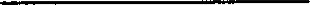 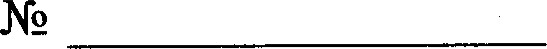 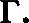 (дата составления акта)Представитель застройщика (технического заказчика, эксплуатирующей организации или регионального оператора) по вопросам строительного контроля(должность, фамилия, инициалы, идентификационный номер в национальном реестре специалистовв области строительстваЗ , реквизиты распорядительного документа, подтверждающего полномочия,с указанием наименования, ОГРН, ИНН, места нахождения юридического лицаб,фамилии, имени, отчества 1 , адреса места жительства, ОРГНИП, ИНН индивидуального предпринимателя )Представитель лица, осуществляющего строительство(должность, фамилия, инициалы, реквизиты распорядительного документа, подтверждающего полномочия)Представитель лица, осуществляющего строительство, по вопросам строительного контроля (специалист по организации строительства)(должность, фамилия, инициалы, идентификационный номер в национальном реестре специалистовв области строительства, реквизиты распорядительного документа, подтверждающего полномочия)7Представитель лица, осуществляющего подготовку проектной документации(должность, фамилия, инициалы, реквизиты распорядительного документа, подтверждающего полномочия,7с указанием наименования, ОГРН, ИНН, места нахождения юридического лица ,фамилии, плени, отчества1 , адреса места жительства, ОРГНИП, ИНН индивидуального предпринтиателя7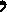 наименования, ОГРН, ИНН саморегулируемой организации, членом которой является указанное юридическое лицо, индивидуальный предприниматель“9Представитель лица, выполнившего конструкции, подлежащие освидетельствованию(должность, фамилия, инициалы, реквизиты распорядительного документа, подтверждающего полномочия,с указанием наименования, ОГРН, ИНН, места нахождения юридического лица,фамилии, птени, отчества1 , адреса места жительства, ОРГНИП, ИНН индивидуального предприншателя)а также иные представители лиц, участвующих в освидетельствовании:(должность с указанием наименования организации, фамилия, инициалы, реквизиты распорядительного документа, подтверждающего полномочия) произвели осмотр ответственных конструкций, выполненных(наименование лица (лиц), фактически выполнившего (выполнившрж) конструкции)и составили настоящий акт о нижеследующем:К освидетельствованию предъявлены следующие ответственные конструкции:(наименование и краткая характеристика конструкций)Конструкции выполнены по проектной документации(номер, другие реквизиты чертежа, наименование проектной Тили рабочей документации,сведения о лицах, осуществляющих подготовку раздела проектной и/или рабочей документации)З. Освидетельствованы скрытые работы, которые оказывают влияние на безопасность конструкций:(указываются скрытые работы, даты и номера актов их освидетельствования)При выполнении конструкций применены:(наименование материалов (изделий),реквизиты сертификатов Тили других документов, подтверждающих их качество и безопасность)10Предъявлены документы, подтверждающие соответствие конструкций предъявляемым к ним требованиям, в том числе:а) исполнительные геодезические схемы положения конструкций(натиенование документа, дата, номер, другие реквизиты)б) результаты экспертиз, обследований, лабораторных и иных испытаний выполненных работ, проведенных в процессе строительного контроля(наименование документа, дата, номер, другие реквизиты)1 1Проведены необходимые испытания и опробования(наименование документа, дата, номер, другие реквизиты)Даты: начала работ окончания работ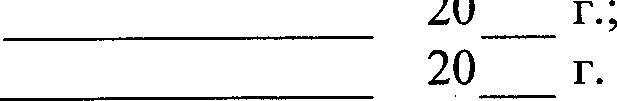 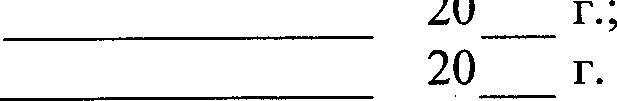 Предъявленные конструкции выполнены в соответствии с техническими регламентами, иньши нормативньши правовыми актами и проектной документацией(наименования и структурные единицы технических регламентов,иных нормативных правовых актов, разделы проектной и/или рабочей документации)На основании изложенного:а) разрешается использование конструкций по назначению; 12б) разрешается использование конструкций по назначению с нагружением в размере 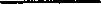 12проектной нагрузки;в) разрешается полное нагружение при выполнении следующих условий: 12г) разрешается производство последующих работ: 12(наименование работ и конструкций)Дополнительные сведенияАкт составлен вэкземплярах.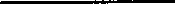 Приложения:(исполнительные схемы и чертежи, результаты экспертиз, обследований, лабораторных и иных испытаний)Представитель застройщика (технического заказчика, эксплуатирующей организации или регионального оператора) по вопросам строительного контроля(фамилия, инициалы, подпись)Представитель лица, осуществляющего строительство(фамилия, инициалы, подпись)Представитель лица, осуществляющего строительство, по вопросам строительного контроля (специалист по организации строительства)(фамилия, инициалы, подпись)7Представитель лица, осуществляющего подготовку проектной документации(фамилия, инициалы, подпись)9Представитель лица, выполнившего конструющи, подлежащие освидетельствованию(фамилия, инициалы, подпись) Представители иных лиц:(фамилия, инициалы, подпись)(фамилия, инициалы, подпись)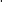 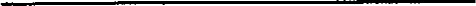 Указывается при наличии.2 За исключением случаев, когда членство в саморегулируемых организации в области инженерных изысканий, архитектурно-строительного проектирования, строительства, реконструкции, капитального ремонта объектов капитального строительства не требуется.За исключением случаев, когда членство в саморегулируемых организацию< в области строительства, реконструкции, капитального ремонта объектов капитального строительства не требуется.4 За исключением случаев, когда членство в саморегулируемых организациях в области архитектурно-строительного проектирования не требуется.5В случае осуществления строительства, реконструкции, капитального ремонта на основании договора строительного подряда.6В случае осуществления строительного контроля на основании договора с застройщиком, техническим заказчиком, эксплуатирующей организацией или региональнымоператором.7В случаях когда авторский надзор осуществляется.8В случае осуществления авторского надзора лицом, не являющимся разработчиком проектной документации.В случае выполнения работ по договорам о строительстве, реконструкции, капитальном ремонте объектов капитального строительства, заключенньш с иными лицами.10В случае отсутствия информации в актах освидетельствования скрытых работ.11В случае если необходимо указывать более 5 документов, указывается ссылка на их реестр, который является неотъемлемой частью акта.12Указываются необходимые пункты.8. Приложение № 5 изложить в следующей редакции:«Приложение № 5 к Требованиям к составу и порядку ведения исполнительной документации при строительстве, реконструкции, капитальном ремонте объектов капитального строительства и требованиям, предъявляемым к актам освидетельствования работ, конструкций, участков сетей инженерно-технического обеспечения, утвержденным приказом Федеральной службы по экологшескому, технологическому и атомному надзору от 26 декабря 2006 г. № 1128(Рекомендуемый образец)Объект капитального строительства(наименование проектной документации, почтовый или строительный адрес объекта капитального строительства)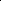 Застройщик (технический заказчик, эксплуатирующая организация или региональный оператор)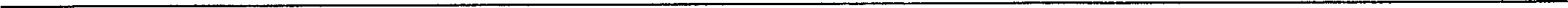 (фамилия, имя, отчество 1, адрес места жительства , ОРГНИП, ИНН индивидуального предпринимателя,наименование, ОГРН, ИНН, место нахождения, юридического лица, телефон/факс,наименование, ОГРН, ИНН саморегулируемой организации, членом которой является для индивидуальных предпринимателей и юридических лиц;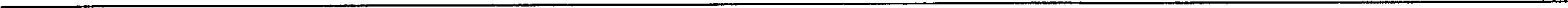 фамилия, пл, отчество1, паспортные данные, адрес места жительства, телефон/факс — для физических лиц, не являющихся индивидуальными предприншателями)Лицо, осуществляющее строительство(фамилия, имя, отчество1, адрес места жительства, ОРГНИП, ИНН индивидуального предпринимателя,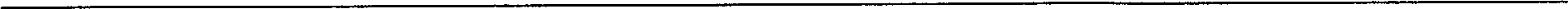 наименование, ОГРН, ИНН, место нахождения, юридического лица, телефон/факс,наименование, ОГРН, ИНН саморегулируемой организации, членом которой являетсяЗ)Лицо, осуществляющее подготовку проектной документации(фамилия, имя, отчество1 , адрес места жительства, ОРГНИП, ИНН индивидуального предпринимателя,наименование, ОГРН, ИНН, место нахождения, юридшеского лица, телефон/факс,наименование, ОГРН, ИНН саморегулируемой организации, членом которой является4)Организация,	осуществляющая эксплуатацию сетей инженерно-технического обеспечения(наименование, ОГРН, ИНН, место нахождения, телефон/факс - для юридических лиц;ФИО, адрес места жительства, ОРГНИП, ИНН индивидуального предпринимателя, телефон/факс - для индивидуальных предпринимателей)АКТ освидетельствования участков сетей инженерно-технического обеспечения	20	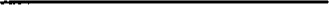 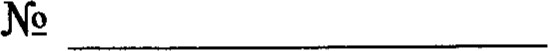 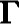 (дата составления акта)Представитель застройщика (технического заказчика, эксплуатирующей организации или регионального оператора) по вопросам строительного контроля(должность, фамилия, инициалы, идентификационный номер в национальном реестре специалистовв области строительства , реквизиты распорядительного документа, подтверждающего полномочия,7с указанием наименования, ОГРН, ИНН, места нахождения юридического лица ,фамилии, имени, отчества1, адрес места жительства, ОРГНИП, ИНН индивидуального предпринимателя )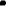 Представитель лица, осуществляющего строительство(должность, фамилия, инициалы, реквизиты распорядительного документа, подтверждающего полномочия)Представитель лица, осуществляющего строительство, по вопросам строительного контроля (специалист по организации строительства)(должность, фамилия, инициалы, идентификационный номер в нащюнальном реестреспециалистов, реквизиты распорядительного документа, подтверждающего полномочия)8Представитель лица, осуществляющего подготовку проектной документации(должность, фамилия, инициалы, реквизиты распорядительного документа, подтверждающего полномочия,9с указанием наименования, ОГРН, ИНН, места нахождения юридического лица ,фамилии, юлени, отчества1, адреса места жительства, ОРГНИП, ИНН индивидуального предпринимателя 9,наименования, ОГРН, ИНН саморегулируемой организации, членом которой является указанное юридическое лицо, индивидуальный предпринтиатель4)10Представители лица, выполнившего участки сетей инженерно-технического обеспечения(должность, фамилия, инициалы, реквизиты распорядительного документа, подтверждающегополномочия, с указанием натленования, ОГРН, ИНН, места нахождения юридического лица,фамилии, №шени, отчества1, адреса места жительства, ОРГНИП, ИНН индивидуального предприншателя)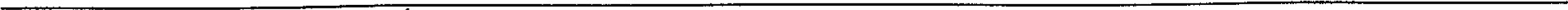 Представитель организации, осуществляющей эксплуатацию сетей инженерно-технического обеспечения(должность, фамилия, инициалы, реквизиты распорядительного документа, подтверждающего полномочия) а также иные представители лиц, участвующих в освидетельствовании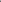 (наименование, должность, фамилия, инициалы, реквизиты распорядительного документа, подтверждающего полномочия) составили настоящий акт о нижеследующем:К освидетельствованию предъявлены следующие участки сети инженерно-технического обеспечения:(перечень и краткая характеристика участков сетей инженерно-техншеского обеспечения)Участки сетей инженерно-технического обеспечения выполнены по проектной документации(номер, другие реквизиты чертежа, наименование проектной Шили рабочей документации,сведения о лицах, осуществляющих подготовку раздела проектной и/или рабочей документации)З. Технические условия подключения объекта капитального строительства к сетям инженерно-технического обеспечения предоставлены(номер и дата технических условий, кем выданы, срок действия технических условий, иные сведения)Освидетельствованы скрытые работы, оказывающие влияние на безопасность участков сетей инженерно-технического обеспечения(указываются скрытые работы, даты и номера актов их освидетельствования)При выполнении участков сетей инженерно-технического обеспечения применены:(наименование материалов (изделий), реквизиты сертификатови/или других документов, подтверждающих их качество и безопасность)Предъявлены документы, подтверждающие соответствие участков сетей инженернотехнического обеспечения предъявляемьпл к ним требованиям, в том числе:а) исполнительные геодезические схемы положения сетей инженерно-технического обеспечения(наименование документа, дата, номер, другие реквизиты)б) результаты экспертиз, обследований, лабораторных и иных испытаний выполненных работ, проведенньж в процессе строительного контроля(натленование документа, дата, номер, другие реквизиты)в) технические условия(наименование документа, дата, номер, другие реквизиты)Проведены необходимые испытания и опробования(наименования испытаний, номера и даты актов)1 1Даты: начала работ окончания работ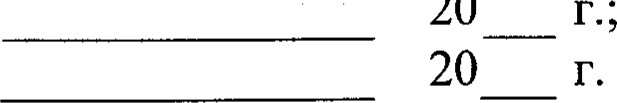 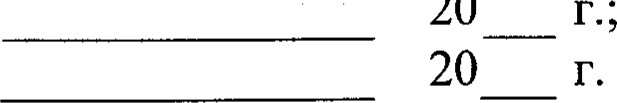 Предъявленные участки сетей инженерно-технического обеспечения выполнены в соответствии с техническими условиями подключения, техническими регламентами, иными нормативными правовыми актами и проектной документацией(наименования и структурные единицы технических регламентов,иных нормативных правовых актов, разделы проектной и/или рабочей документации)Дополнительные сведенияАкт составлен вэкземплярах.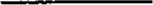 Приложения:(исполнительные схемы и чертежи, результаты экспертиз, обследований, лабораторных и иных испытаний)Представитель застройщика (технического заказчика, эксплуатирующей организации, регионального оператора) по вопросам строительного контроля(фамилия, инициалы, подпись)Представитель лица, осуществляющего строительство(фамилия, инициалы, подпись)Представитель лица, осуществляющего строительство, по вопросам строительного контроля (специалист по организации строительства)(фамилия, инициалы, подпись)8Представитель лица, осуществляющего подготовку проектной документации(фамилия, инициалы, подпись)Представитель лица, выполнившего участки сетей инженерно-технического обеспечения,10подлежащие освидетельствованию(фамилия, инициалы, подпись)Представитель организации, осуществляющей эксплуатацию сетей инженерно-технического обеспечения5(фамилия, инициалы, подпись)Представители иных лиц(фамилия, инициалы, подпись)(фамилия, инициалы, подпись)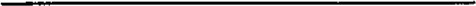 Указывается при наличии.2 За исключением случаев, когда членство в саморегулируемых организациях в области инженерных изысканий, архитектурно-строительного проектирования, строительства, реконструкции, капитального ремонта объектов капитального строительства не требуется.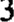 За исключением случаев, когда членство в саморегулируемых организациях в области строительства, реконструкции, капитального ремонта объектов капитального строительства не требуется.За исключением случаев, когда членство в саморегулируемых организациях в области архитектурно-строительного проектирования не требуется.При наличии организации, осуществляющей эксплуатацию сетей инженернотехнического обеспечения.В случае осуществления строительства, реконструкции, капитального ремонта на основании договора строительного подряда.7В случае осуществления строительного контроля на основании договора с застройщиком, техническим заказчиком, эксплуатирующей организацией или региональньпи оператором.В случаях когда авторский надзор осуществляется.9В случае осуществления авторского надзора лицом, не являющимся разработчиком проектной документации.10В случае выполнения работ по договорам о строительстве, реконструкции, капитальном ремонте объектов капитального строительства, заключенньпи с иньши лицами.В случае отсутствия информации в актах освидетельствования скрытых работ.12 В случае, если необходимо указывать более 5 документов, указывается ссылка на их реестр, который является неотъемлемой частью акта.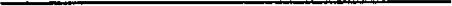 (схема закрепления осей)Представитель застройщика или технического заказчика по контролявопросамстроительного(фамилия, инициалы, подпись)Представитель лица, осуществляющего строительство